Subject = het onderwerp.Original Massage = het originele bericht wordt bij het nieuwe bericht meegezonden.Sent = wanneer een bericht is verzonden.Received = wanneer een bericht is ontvangen.Re: referring to = verwijzend naar/ verdergaand op het onderwerp. Attachment = bijlage/ bijgevoegd.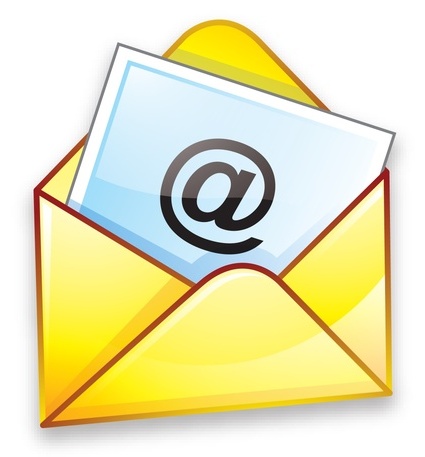 